Please indicate payment method below for the above amount.Complete details below or transaction can be completed at Burra Sports & Cycles.Layby WelcomePayment Method (please circle)		Cash		Cheque		Credit CardCredit Card Payment			Visa		Mastercard	Card Number 	 ___ ___ ___ ___   ___ ___ ___ ___   ___ ___ ___ ___   ___ ___ ___ ___Expiry 		___ / ___    CCV _____	Please charge the above amount to my credit card   Signature _______________________________________ Date ___________Price List 2022Price List 2022Price List 2022Price List 2022Price List 2022Price List 2022Price List 2022STYLEDESCRIPTIONPRICESIZESQuantitySize RequiredTotal$DRE409Summer Dress - Poly/Cotton$698 – 14DRE409Summer Dress - Poly/Cotton$7116 – 26SKT409Summer Skirt - Poly/Cotton$606 – 20KLT409Winter Kilt - Pleated Poly/Viscose$838 – 14KLT409Winter Kilt - Pleated Poly/Viscose$8516 – 26GSH409Female Deluxe Short$5010J – 14J10 – 18POL407Short Sleeve Sport Polo$45.502XS – XSPOL407Short Sleeve Sport Polo$53S – 2XLPOL409Short Sleeve Polo - Day wear, Poly/Cotton Pique$36.5010 – 14POL409Short Sleeve Polo - Day wear, Poly/Cotton Pique$402XS – 4XLPOL410Short Sleeve Polo- Day wear, Poly/Cotton Pique$36.5010 – 14POL410Short Sleeve Polo- Day wear, Poly/Cotton Pique$402XS – 4XLPOL422Long Sleeve Polo$4110 – 14POL422Long Sleeve Polo$462XS – 4XLPOL423Long Sleeve Polo$4110 – 14POL423Long Sleeve Polo$462XS – 4XLJKT409Waterproof Jacket$6012JXS – 3XLSWT410Senior Sweat Top (Years 11 - 12)$5812J – 16JS – 5XLSWT409Junior Windcheater - Vee Neck (Years 7-10) $4712 – 16SWT409Junior Windcheater - Vee Neck (Years 7-10) $50S – 4XLBSH411Boys Rugby Short - Corded Elastic Waist$428 – 14BSH411Boys Rugby Short - Corded Elastic Waist$45S – 2XLBTR411Boys Trousers - Corded Elastic Waist$488 – 14BTR411Boys Trousers - Corded Elastic Waist$56S – 2XLSLK409Girls Slacks$46.5010J – 14J8 – 24RUG409Rugby Top$752XS – 2XLUSH407Female Sport Short$3112 – 14USH407Female Sport Short$342XS – 3XLUSH408Unisex Sport Short$3112 – 14USH408Unisex Sport Short$342XS – 3XLUSH409Unisex Microfibre Sport Short$3512J – 14JS – 2XLTRP409Unisex Trackpant$6010 – 14TRP409Unisex Trackpant$62XS – XLSCF255Scarf$11One SizeBAG409Large Backpack with Logo$8040L CapacityTOTALTOTALTOTALTOTALTOTAL$$PRICE LIST EFFECTIVE 11/11/2021PRICE LIST EFFECTIVE 11/11/2021PRICE LIST EFFECTIVE 11/11/2021PRICE LIST EFFECTIVE 11/11/2021PRICE LIST EFFECTIVE 11/11/2021PRICE LIST EFFECTIVE 11/11/2021PRICE LIST EFFECTIVE 11/11/2021For Pre-Orders Contact Burra Sports and CyclesFor Pre-Orders Contact Burra Sports and CyclesFor Pre-Orders Contact Burra Sports and CyclesFor Pre-Orders Contact Burra Sports and CyclesFor Pre-Orders Contact Burra Sports and CyclesFor Pre-Orders Contact Burra Sports and CyclesFor Pre-Orders Contact Burra Sports and CyclesPhone:5655 1724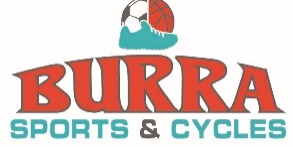 Email:burrasports@aussiebb.com.auAddress:39 Commercial StreetKorumburra 3950